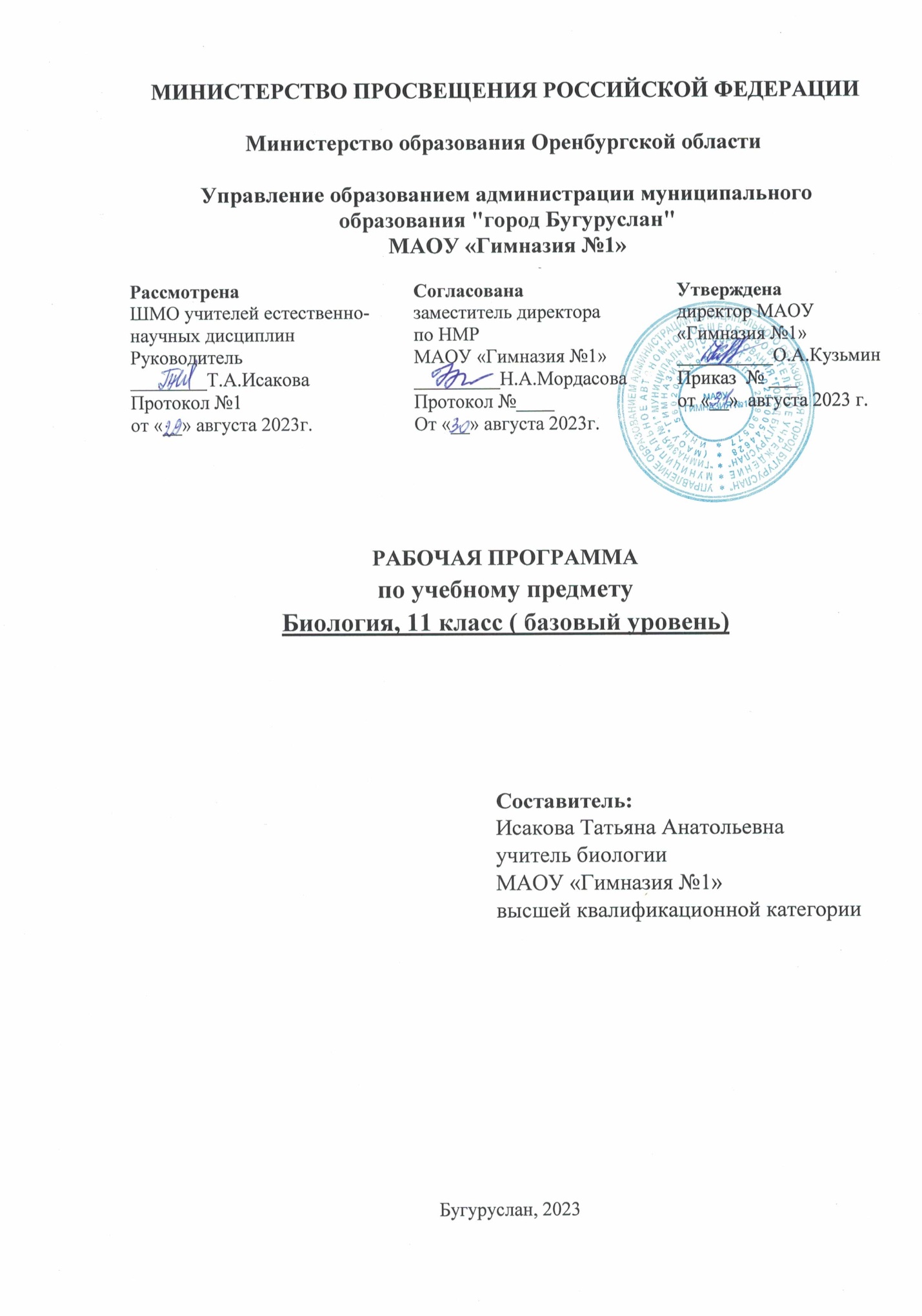 Пояснительная запискаРабочая программа по предмету «Биология» для 11  класса разработана и составлена на основе:-ФГОС среднего общего образования -Основной образовательной программы среднего  общего образования МАОУ «Гимназия №1» -Рабочей программы воспитания.- авторской программы среднего (полного) общего образования по биологии для 10-11 классов (базовый уровень) авторов: И.Б. Агафоновой, В.И. Сивоглазова (Биология. 10 - 11 классы. Рабочие программы к линии УМК Сонина Н. И.: учебно-методическое пособие / И. Б. Агафонова, В. И. Сивоглазов. - М.: Дрофа, 2017).Рабочая программа ориентирована на использование учебников: В.И. Сивоглазов. Биология: Общая биология. 11 класс: Базовый уровень: учебник / В.И.Сивоглазов, И.Б. Агафогова, Е.Т. Захарова.– М.: Дрофа, 2014.В соответствии с базисным учебным планом образовательного учреждения на изучение курса биологии в 11  (базовом) классе выделено – 34 часа (1 час в неделю).Планируемые предметные результаты освоения учебного предмета «Биология»В соответствии с Федеральным государственным образовательным стандартом основного общего образования предметными результатами изучения предмета «Биология» являются:Выпускник на базовом уровне научится: – раскрывать на примерах роль биологии в формировании современной научной картины мира и в практической деятельности людей; – понимать и описывать взаимосвязь между естественными науками: биологией, физикой, химией; устанавливать взаимосвязь природных явлений; – понимать смысл, различать и описывать системную связь между основополагающими биологическими понятиями: клетка, организм, вид, экосистема, биосфера; – использовать основные методы научного познания в учебных биологических исследованиях, проводить эксперименты по изучению биологических объектов и явлений, объяснять результаты экспериментов, анализировать их, формулировать выводы; – формулировать гипотезы на основании предложенной биологической информации и предлагать варианты проверки гипотез; – сравнивать биологические объекты между собой по заданным критериям, делать выводы и умозаключения на основе сравнения; – обосновывать единство живой и неживой природы, родство живых организмов, взаимосвязи организмов и окружающей среды на основе биологических теорий; – приводить примеры веществ основных групп органических соединений клетки (белков, жиров, углеводов, нуклеиновых кислот); – распознавать клетки (прокариот и эукариот, растений и животных) по описанию, на схематических изображениях; устанавливать связь строения и функций компонентов клетки, обосновывать многообразие клеток; – распознавать популяцию и биологический вид по основным признакам; – описывать фенотип многоклеточных растений и животных по морфологическому критерию; – объяснять многообразие организмов, применяя эволюционную теорию; – классифицировать биологические объекты на основании одного или нескольких существенных признаков (типы питания, способы дыхания и размножения, особенности развития); – объяснять причины наследственных заболеваний;– выявлять изменчивость у организмов; объяснять проявление видов изменчивости, используя закономерности изменчивости; сравнивать наследственную и ненаследственную изменчивость; – выявлять морфологические, физиологические, поведенческие адаптации организмов к среде обитания и действию экологических факторов; – составлять схемы переноса веществ и энергии в экосистеме (цепи питания); – приводить доказательства необходимости сохранения биоразнообразия для устойчивого развития и охраны окружающей среды; – оценивать достоверность биологической информации, полученной из разных источников, выделять необходимую информацию для использования ее в учебной деятельности и решении практических задач; – представлять биологическую информацию в виде текста, таблицы, графика, диаграммы и делать выводы на основании представленных данных; – оценивать роль достижений генетики, селекции, биотехнологии в практической деятельности человека и в собственной жизни; – объяснять негативное влияние веществ (алкоголя, никотина, наркотических веществ) на зародышевое развитие человека; – объяснять последствия влияния мутагенов; – объяснять возможные причины наследственных заболеваний. Выпускник на базовом уровне получит возможность научиться: – давать научное объяснение биологическим фактам, процессам, явлениям, закономерностям, используя биологические теории (клеточную, эволюционную), учение о биосфере, законы наследственности, закономерности изменчивости; – характеризовать современные направления в развитии биологии; описывать их возможное использование в практической деятельности; – сравнивать способы деления клетки (митоз и мейоз); – решать задачи на построение фрагмента второй цепи ДНК по предложенному фрагменту первой, иРНК (мРНК) по участку ДНК; – решать задачи на определение количества хромосом в соматических и половых клетках, а также в клетках перед началом деления (мейоза или митоза) и по его окончании (для многоклеточных организмов); – решать генетические задачи на моногибридное скрещивание, составлять схемы моногибридного скрещивания, применяя законы наследственности и используя биологическую терминологию и символику; – устанавливать тип наследования и характер проявления признака по заданной схеме родословной, применяя законы наследственности; – оценивать результаты взаимодействия человека и окружающей среды, прогнозировать возможные последствия деятельности человека для существования отдельных биологических объектов и целых природных сообществ. Содержание учебного предметаОбщая характеристика предметаВ системе естественно-научного образования биология как учебный предмет занимает важное место в формировании: научной картины мира; функциональной грамотности, необходимой для повседневной жизни; навыков здорового и безопасного для человека и окружающей среды образа жизни; экологического сознания; ценностного отношения к живой природе и человеку; собственной позиции по отношению к биологической информации, получаемой из разных источников. Изучение биологии создает условия для формирования у обучающихся интеллектуальных, гражданских, коммуникационных и информационных компетенций. Освоение программы по биологии обеспечивает овладение основами учебно-исследовательской деятельности, научными методами решения различных теоретических и практических задач. Изучение биологии на базовом уровне ориентировано на обеспечение общеобразовательной и общекультурной подготовки выпускников. Изучение биологии на ступени среднего (полного) общего образования в старшей школе на базовом уровне направлено на достижение следующих целей:освоение знаний о биологических системах (клетка, организм, вид, экосистема); истории развития современных представлений о живой природе; выдающихся открытиях в биологической науке; роли биологической науки в формировании современной естественнонаучной картины мира; методах научного познания; овладение умениями обосновывать место и роль биологических знаний в практической деятельности людей, развитии современных технологий; проводить наблюдения за экосистемами с целью их описания и выявления естественных и антропогенных изменений; находить и анализировать информацию о живых объектах; развитие познавательных интересов, интеллектуальных и творческих способностей в процессе изучения выдающихся достижений биологии, вошедших в общечеловеческую культуру; сложных и противоречивых путей развития современных научных взглядов, идей, теорий, концепций, различных гипотез (о сущности и происхождении жизни, человека) в ходе работы  с различными источниками информации;воспитание убежденности в возможности познания живой природы, необходимости бережного отношения к природной среде, собственному здоровью; уважения к мнению оппонента при обсуждении биологических проблем;использование приобретенных знаний и умений в повседневной жизни для оценки последствий своей деятельности по отношению к окружающей среде, здоровью других людей и собственному здоровью; обоснования и соблюдения мер профилактики заболеваний, правил поведения в природе.Программа по биологии для учащихся  10-11 класса построена на важной содержательной основе – гуманизме; биоцентризме и полицентризме в раскрытии свойств живой природы, ее закономерностей; многомерности разнообразия уровней организации жизни; историзме явлений в природе и открытий в биологической области знаний; понимании биологии как науки и как явления культуры.Программа курса «Биология» для учащихся 10-11 классов ставит целью подготовку высокоразвитых людей, способных к активной деятельности; развитие индивидуальных способностей учащихся; формирование современной картины мира в их мировоззрении.Рабочая программа адресована учащимся 10 класса (базовый уровень) средней общеобразовательной школы. В связи с этим программа 10-11 классов представляет содержание курса общей биологии как материалы второго, более высокого уровня обучения и построенного на интегративной основе, что требует образовательный минимум старшей школы.В программе распределение материала структурировано по уровням организации живой природы. В курсе биологии для 10-11 классов программа осуществляет интегрирование общебиологических знаний, в соответствии с процессами жизни того или иного структурного уровня организации живой материи. При этом в программе еще раз, но в другом виде (в новой ситуации) включаются основополагающие материалы о закономерностях живой природы, рассмотренные в предшествующих классах, как с целью актуализации ранее приобретенных знаний, так и для их углубления и обобщения в соответствии с требованиями образовательного минимума к изучению биологии в полной средней школе на базовом уровне.Для повышения уровня полученных знаний и приобретения практических умений и навыков программой предусматривается выполнение практических и лабораторных работ. Они ориентируют учащихся на активное познание растительного мира и развитие умений по уходу за ним. Представленные в рабочей программе лабораторные и практические работы являются как фрагментами уроков, так и отдельными уроками, требующими для их проведения дополнительных учебных часов. Нумерация лабораторных работ дана в соответствии с последовательностью уроков, на которых они проводятся. Тематический план изучения курса биологии в 10 классе(базовый уровень)В целях повышения качества обучения и учитывая  сложность изучения предмета  биологии, резервное  время распределено на главу «Организм» - 2 ч.Тематический план изучения курса биологии в 11 классе (базовый уровень)В целях повышения качества обучения и учитывая  сложность изучения предмета  биологии, резервное  время распределено на главу «Экосистемы» - 4 ч.Базовый уровень 10 классБиология как комплекс наук о живой природе Биология как комплексная наука, методы научного познания, используемые в биологии. Современные направления в биологии. Роль биологии в формировании современной научной картины мира, практическое значение биологических знаний.Биологические системы как предмет изучения биологии. Структурные и функциональные основы жизниМолекулярные основы жизни. Неорганические вещества, их значение. Органические вещества (углеводы, липиды, белки, нуклеиновые кислоты, АТФ) и их значение. Биополимеры. Другие органические вещества клетки. Нанотехнологии в биологии.Цитология, методы цитологии. Роль клеточной теории в становлении современной естественно-научной картины мира. Клетки прокариот и эукариот. Основные части и органоиды клетки, их функции. Вирусы – неклеточная форма жизни, меры профилактики вирусных заболеваний.Жизнедеятельность клетки. Пластический обмен. Фотосинтез, хемосинтез. Биосинтез белка. Энергетический обмен. Хранение, передача и реализация наследственной информации в клетке. Генетический код. Ген, геном. Геномика. Влияние наркогенных веществ на процессы в клетке.Клеточный цикл: интерфаза и деление. Митоз и мейоз, их значение. Соматические и половые клетки. ОрганизмОрганизм — единое целое.Жизнедеятельность организма. Регуляция функций организма, гомеостаз. Размножение организмов (бесполое и половое). Способы размножения у растений и животных. Индивидуальное развитие организма (онтогенез). Причины нарушений развития. Репродуктивное здоровье человека; последствия влияния алкоголя, никотина, наркотических веществ на эмбриональное развитие человека. Жизненные циклы разных групп организмов.Генетика, методы генетики. Генетическая терминология и символика. Законы наследственности Г. Менделя. Хромосомная теория наследственности. Определение пола. Сцепленное с полом наследование. Генетика человека. Наследственные заболевания человека и их предупреждение. Этические аспекты в области медицинской генетики. Генотип и среда. Ненаследственная изменчивость. Наследственная изменчивость. Мутагены, их влияние на здоровье человека. Доместикация и селекция. Методы селекции. Биотехнология, ее направления и перспективы развития. Биобезопасность.Лабораторные и практические работы Изучение клеток растений и животных под микроскопом на готовых микропрепаратах и их описание.Приготовление, рассматривание и описание микропрепаратов клеток растений.Сравнение строения клеток растений, животных, грибов и бактерий.Базовый уровень 11 классГлава 1. Вид (20 часов)Развитие эволюционных идей, эволюционная теория Ч. Дарвина. Синтетическая теория эволюции. Свидетельства эволюции живой природы. Микроэволюция и макроэволюция. Вид, его критерии. Популяция – элементарная единица эволюции. Движущие силы эволюции, их влияние на генофонд популяции. Направления эволюции. Многообразие организмов как результат эволюции. Принципы классификации, систематика.Гипотезы происхождения жизни на Земле. Основные этапы эволюции органического мира на Земле. Современные представления о происхождении человека. Эволюция человека (антропогенез). Движущие силы антропогенеза. Расы человека, их происхождение и единство.ДемонстрацииКритерии вида  Популяция – структурная единица вида, единица эволюцииДвижущие силы эволюцииВозникновение и многообразие приспособлений у организмовОбразование новых видов в природеЭволюция растительного мираЭволюция животного мираРедкие и исчезающие видыФормы сохранности ископаемых растений и животныхДвижущие силы антропогенезаПроисхождение человекаПроисхождение человеческих расЛабораторные и практические работыСравнение видов по морфологическому критериюОписание приспособленности  организма и её относительного характера    Глава 2. Экосистемы (10 часов + 4 часа резерв)Приспособления организмов к действию экологических факторов. Биогеоценоз. Экосистема. Разнообразие экосистем. Взаимоотношения популяций разных видов в экосистеме. Круговорот веществ и поток энергии в экосистеме. Устойчивость и динамика экосистем. Последствия влияния деятельности человека на экосистемы. Сохранение биоразнообразия как основа устойчивости экосистемы.Структура биосферы. Закономерности существования биосферы. Круговорот веществ в биосфере. Глобальные антропогенные изменения в биосфере. Проблемы устойчивого развития. Перспективы развития биологических наук.ДемонстрацииЭкологические факторы и их влияние на организмыБиологические ритмыМежвидовые отношения: паразитизм, хищничество, конкуренция, симбиозЯрусность растительного сообществаПищевые цепи и сетиЭкологическая пирамидаКруговорот веществ и превращения энергии в экосистемеЭкосистемаАгроэкосистемаБиосфераКруговорот углерода в биосфереБиоразнообразиеГлобальные экологические проблемыПоследствия деятельности человека в окружающей средеБиосфера и человекЗаповедники и заказники РоссииЛабораторные и практические работыСоставление пищевых цепейИзучение и описание экосистем своей местностиОценка антропогенных изменений в природе                                                                 Календарно - тематическое планирование уроков биологии, 11 класс № главыНаименование разделов и темУчебные часыГлава 1Биология как комплекс наук о живой природе4 чГлава 2Структурные и функциональные основы жизни10 чГлава 3Организм18 + 2 ч резервИтого в 10 классе34 ч№ главыНаименование разделов и темУчебные часыГлава 1Вид20Глава 2Экосистемы10 +  4 ч резервИтого в 11 классе34 ч№ урокаТема урокаТема урокаТема урокаКо-во часовПланируемые результаты (в соответствии с ФГОС)Планируемые результаты (в соответствии с ФГОС)Планируемые результаты (в соответствии с ФГОС)Планируемые результаты (в соответствии с ФГОС)Планируемые результаты (в соответствии с ФГОС)Планируемые результаты (в соответствии с ФГОС)11А11Б11Б№ урокаТема урокаТема урокаТема урокаКо-во часовпредметныеметапредметныеметапредметныеличностныеличностныеличностные11А11Б11БВид (20 ч)Вид (20 ч)Вид (20 ч)Вид (20 ч)Вид (20 ч)Вид (20 ч)Вид (20 ч)Вид (20 ч)Вид (20 ч)Вид (20 ч)Вид (20 ч)Вид (20 ч)1Развитие биологии в додарвиновский период. РаботаК. Линнея.Развитие биологии в додарвиновский период. РаботаК. Линнея.Развитие биологии в додарвиновский период. РаботаК. Линнея.1Овладение научнойтерминологией,овладение умением объяснять вклад К. Линнея в развитиетеории эволюцииОвладение научнойтерминологией,овладение умением объяснять вклад К. Линнея в развитиетеории эволюцииПознавательные УУД: умение работать с различными источниками информации, выделять главное в тексте, структурировать учебный материал, составлять план параграфа и оформлять конспект урока в тетради, делать выводы на основе полученной информации, устанавливать соответствие между объектами и их характеристиками.   Регулятивные УУД: умение определять цель урока и ставить задачи, необходимые для ее достижения. Коммуникативные УУД: умение воспринимать информацию на слух, работать в составе творческих групп, строить высказывания в устной и письменной форме.Познавательные УУД: умение работать с различными источниками информации, выделять главное в тексте, структурировать учебный материал, составлять план параграфа и оформлять конспект урока в тетради, делать выводы на основе полученной информации, устанавливать соответствие между объектами и их характеристиками.   Регулятивные УУД: умение определять цель урока и ставить задачи, необходимые для ее достижения. Коммуникативные УУД: умение воспринимать информацию на слух, работать в составе творческих групп, строить высказывания в устной и письменной форме.Осознаниеважности изучениякурсаобщейбиологии,формированиепознавательныхинтересовОсознаниеважности изучениякурсаобщейбиологии,формированиепознавательныхинтересовОсознаниеважности изучениякурсаобщейбиологии,формированиепознавательныхинтересов2Эволюционная теория Ж.Б. Ламарка.Эволюционная теория Ж.Б. Ламарка.Эволюционная теория Ж.Б. Ламарка.1 Овладение научнойтерминологией,овладение умением объяснять вклад Ж.Б. Ламарка в развитиетеории эволюции Овладение научнойтерминологией,овладение умением объяснять вклад Ж.Б. Ламарка в развитиетеории эволюцииПознавательные УУД: умение воспроизводить информацию по памяти, давать определения понятиям, строить речевые высказывания в устной и письменной форме. Устанавливать причинно-следственные связи между явлениями и процессами Регулятивные УУД: умение определять цель урока и ставить задачи, необходимые для ее достижения, представлять результаты работы, осуществлять рефлексию своей деятельности. Развитие навыков самооценки и самоанализа. Коммуникативные УУД: умение слушать учителя и одноклассников, аргументировать свою точку зрения, осуществлять эффективное взаимодействие с одноклассниками, во время выполнения работы.Познавательные УУД: умение воспроизводить информацию по памяти, давать определения понятиям, строить речевые высказывания в устной и письменной форме. Устанавливать причинно-следственные связи между явлениями и процессами Регулятивные УУД: умение определять цель урока и ставить задачи, необходимые для ее достижения, представлять результаты работы, осуществлять рефлексию своей деятельности. Развитие навыков самооценки и самоанализа. Коммуникативные УУД: умение слушать учителя и одноклассников, аргументировать свою точку зрения, осуществлять эффективное взаимодействие с одноклассниками, во время выполнения работы.Познавательный интерес к изучению биологии.Уважительное отношение к учителю и одноклассникам. Умение применять знания в практической деятельностиПознавательный интерес к изучению биологии.Уважительное отношение к учителю и одноклассникам. Умение применять знания в практической деятельностиПознавательный интерес к изучению биологии.Уважительное отношение к учителю и одноклассникам. Умение применять знания в практической деятельности3Предпосылки возникновения учения Чарлза Дарвина.Предпосылки возникновения учения Чарлза Дарвина.Предпосылки возникновения учения Чарлза Дарвина.1Овладение умением объяснять вклад Ч. Дарвина в развитиетеории эволюцииОвладение умением объяснять вклад Ч. Дарвина в развитиетеории эволюцииПознавательные УУД: умение работать с различными источниками информации, выделять главное в тексте, структурировать учебный материал, составлять план параграфа и оформлять конспект урока в тетради, делать выводы на основе полученной информации, устанавливать соответствие между объектами и их характеристиками.   Регулятивные УУД: умение определять цель урока и ставить задачи, необходимые для ее достижения. Коммуникативные УУД: умение воспринимать информацию на слух, работать в составе творческих групп, строить высказывания в устной и письменной форме.Познавательные УУД: умение работать с различными источниками информации, выделять главное в тексте, структурировать учебный материал, составлять план параграфа и оформлять конспект урока в тетради, делать выводы на основе полученной информации, устанавливать соответствие между объектами и их характеристиками.   Регулятивные УУД: умение определять цель урока и ставить задачи, необходимые для ее достижения. Коммуникативные УУД: умение воспринимать информацию на слух, работать в составе творческих групп, строить высказывания в устной и письменной форме.Познавательный интерес к изучению биологии. Осознание  важности приобретения знаний в области биологии. Способность выбирать целевые и смысловые установки в своих действиях и поступках по отношению к окружающим. Определение жизненных ценностейПознавательный интерес к изучению биологии. Осознание  важности приобретения знаний в области биологии. Способность выбирать целевые и смысловые установки в своих действиях и поступках по отношению к окружающим. Определение жизненных ценностейПознавательный интерес к изучению биологии. Осознание  важности приобретения знаний в области биологии. Способность выбирать целевые и смысловые установки в своих действиях и поступках по отношению к окружающим. Определение жизненных ценностей4Эволюционная теория Чарлза Дарвина. Эволюционная теория Чарлза Дарвина. Эволюционная теория Чарлза Дарвина. 1Овладение умениемприводить доказательствародства живыхорганизмовОвладение умениемприводить доказательствародства живыхорганизмовПознавательные УУД: умение воспроизводить информацию по памяти, давать определения понятиям, строить речевые высказывания в устной и письменной форме. Устанавливать причинно-следственные связи между явлениями и процессами Регулятивные УУД: умение определять цель урока и ставить задачи, необходимые для ее достижения, представлять результаты работы, осуществлять рефлексию своей деятельности. Развитие навыков самооценки и самоанализа. Коммуникативные УУД: умение слушать учителя и одноклассников, аргументировать свою точку зрения, осуществлять эффективное взаимодействие с одноклассниками, во время выполнения работы.Познавательные УУД: умение воспроизводить информацию по памяти, давать определения понятиям, строить речевые высказывания в устной и письменной форме. Устанавливать причинно-следственные связи между явлениями и процессами Регулятивные УУД: умение определять цель урока и ставить задачи, необходимые для ее достижения, представлять результаты работы, осуществлять рефлексию своей деятельности. Развитие навыков самооценки и самоанализа. Коммуникативные УУД: умение слушать учителя и одноклассников, аргументировать свою точку зрения, осуществлять эффективное взаимодействие с одноклассниками, во время выполнения работы.Познавательный интерес к изучению биологии.Уважительное отношение к учителю и одноклассникам. Умение применять знания в практической деятельностиПознавательный интерес к изучению биологии.Уважительное отношение к учителю и одноклассникам. Умение применять знания в практической деятельностиПознавательный интерес к изучению биологии.Уважительное отношение к учителю и одноклассникам. Умение применять знания в практической деятельности5Вид: критерии и структура.	Пр. раб. №1 «Сравнение видов по морфологическому критерию».Вид: критерии и структура.	Пр. раб. №1 «Сравнение видов по морфологическому критерию».11Овладение умением инавыками в постановкебиологическихэкспериментов,объяснение их результатов,умением сравнивать и описывать видыпо морфологическомукритериюОвладение умением инавыками в постановкебиологическихэкспериментов,объяснение их результатов,умением сравнивать и описывать видыпо морфологическомукритериюПознавательные УУД: умение выбирать наиболее эффективные способы решения поставленных задач, делать выводы на основе полученной информации, устанавливать соответствие между объектами и их характеристиками, проводить сравнение объектов. Навыки самостоятельной исследовательской деятельности. Регулятивные УУД: Умение организовать выполнение заданий по готовому плану, развитие навыков самооценки и самоанализа. Умение анализировать результаты своей работы на уроке.       Коммуникативные УУД: умение воспринимать информацию на слух, строить эффективное взаимодействие с одноклассниками при выполнении совместной работыПознавательные УУД: умение выбирать наиболее эффективные способы решения поставленных задач, делать выводы на основе полученной информации, устанавливать соответствие между объектами и их характеристиками, проводить сравнение объектов. Навыки самостоятельной исследовательской деятельности. Регулятивные УУД: Умение организовать выполнение заданий по готовому плану, развитие навыков самооценки и самоанализа. Умение анализировать результаты своей работы на уроке.       Коммуникативные УУД: умение воспринимать информацию на слух, строить эффективное взаимодействие с одноклассниками при выполнении совместной работыПознавательный интерес к изучению биологии.  Способность выбирать целевые и смысловые установки в своих действиях и поступках по отношению к окружающим6Популяция как структурная единица вида.Популяция как структурная единица вида.11Овладение умениемобъяснять и описывать структуру видаОвладение умениемобъяснять и описывать структуру видаПознавательные УУД: умение работать с различными источниками информации, преобразовывать ее из одной формы в другую, выделять главное в тексте, структурировать учебный материал. Делать выводы на основе полученной информации, устанавливать соответствие между объектами и их характеристиками.  Регулятивные УУД: умение определять цель урока и ставить задачи, необходимые для ее достижения. Коммуникативные УУД: умение слушать учителя, объяснять смысл понятий, высказывать свою точку зрения,  отвечать на вопросы.Познавательные УУД: умение работать с различными источниками информации, преобразовывать ее из одной формы в другую, выделять главное в тексте, структурировать учебный материал. Делать выводы на основе полученной информации, устанавливать соответствие между объектами и их характеристиками.  Регулятивные УУД: умение определять цель урока и ставить задачи, необходимые для ее достижения. Коммуникативные УУД: умение слушать учителя, объяснять смысл понятий, высказывать свою точку зрения,  отвечать на вопросы.Познавательный интерес к изучению биологии.Представление о единстве природы 7Популяция как единица эволюции.Популяция как единица эволюции.11Овладение умениемобъяснять и описывать структуру видаОвладение умениемобъяснять и описывать структуру видаПознавательные УУД: умение ориентироваться в системе имеющихся знаний, выделять главное в тексте, структурировать учебный материал, грамотно формулировать вопросы, готовить сообщения и презентации.  Регулятивные УУД: умение определять цель урока и ставить задачи, необходимые для ее достижения.Развитие навыков самооценки и самоанализа. Коммуникативные УУД: умение работать в составе творческих групп, развитие навыков выступления перед аудиториейПознавательные УУД: умение ориентироваться в системе имеющихся знаний, выделять главное в тексте, структурировать учебный материал, грамотно формулировать вопросы, готовить сообщения и презентации.  Регулятивные УУД: умение определять цель урока и ставить задачи, необходимые для ее достижения.Развитие навыков самооценки и самоанализа. Коммуникативные УУД: умение работать в составе творческих групп, развитие навыков выступления перед аудиториейПознавательный интерес к изучению биологии. Осознание истинных причин успехов и неудач в деятельности. Потребность в справедливом оценивании своей работы и работы одноклассников8Факторы эволюции. Факторы эволюции. 11Овладение умениемобъяснятьэволюционныефакторыОвладение умениемобъяснятьэволюционныефакторыПознавательные УУД: умение выбирать наиболее эффективные способы решения поставленных задач, делать выводы на основе полученной информации, устанавливать соответствие между объектами и их характеристиками.  Регулятивные УУД: умение определять цель урока и ставить задачи, необходимые для ее достижения, представлять результаты работы. Умение организовать выполнение заданий учителя согласно установленным правилам работы в кабинете. Коммуникативные УУД: умение воспринимать информацию на слух, строить эффективное взаимодействие с одноклассниками при выполнении совместной работыПознавательные УУД: умение выбирать наиболее эффективные способы решения поставленных задач, делать выводы на основе полученной информации, устанавливать соответствие между объектами и их характеристиками.  Регулятивные УУД: умение определять цель урока и ставить задачи, необходимые для ее достижения, представлять результаты работы. Умение организовать выполнение заданий учителя согласно установленным правилам работы в кабинете. Коммуникативные УУД: умение воспринимать информацию на слух, строить эффективное взаимодействие с одноклассниками при выполнении совместной работыПознавательный интерес к изучению биологии.Осознание истинных причин успехов и неудач в деятельности. Потребность в справедливом оценивании своей работы и работы одноклассников. Применение полученных знаний в практической деятельности9Естественный отбор-главная движущая сила эволюции.Естественный отбор-главная движущая сила эволюции.11 Овладение умением объяснять движущие силы эволюции Овладение умением объяснять движущие силы эволюцииПознавательные УУД: умение работать с различными источниками информации, сравнивать и анализировать информацию, делать выводы, давать определения понятиям. Умение строить речевые высказывания в устной и письменной форме. Развитие навыков самостоятельной исследовательской деятельности.  Регулятивные УУД: умение определять цель урока и ставить задачи, необходимые для ее достижения, представлять результаты работы. Развитие навыков самооценки и самоанализа. Коммуникативные УУД: умение слушать одноклассников и учителя, высказывать свое мнение, адекватно аргументировать свою точку зренияПознавательные УУД: умение работать с различными источниками информации, сравнивать и анализировать информацию, делать выводы, давать определения понятиям. Умение строить речевые высказывания в устной и письменной форме. Развитие навыков самостоятельной исследовательской деятельности.  Регулятивные УУД: умение определять цель урока и ставить задачи, необходимые для ее достижения, представлять результаты работы. Развитие навыков самооценки и самоанализа. Коммуникативные УУД: умение слушать одноклассников и учителя, высказывать свое мнение, адекватно аргументировать свою точку зренияПознавательный интерес к изучению биологии.   Осознание истинных причин успехов и неудач в деятельности.Принятие ответственности за результаты своих действий10Адаптации организмов к условиям обитания как результат действия естественного отбора. Пр. раб. №2 «Описание приспособленности организма и её относительного характера»Адаптации организмов к условиям обитания как результат действия естественного отбора. Пр. раб. №2 «Описание приспособленности организма и её относительного характера»Овладение умением выявлятьприспособленностьорганизмов к средеобитанияОвладение умением выявлятьприспособленностьорганизмов к средеобитанияПознавательные УУД: умение работать с различными источниками информации, делать выводы на основе полученной информации, устанавливать соответствие между объектами и их характеристиками, проводить сравнение объектов. Навыки самостоятельной исследовательской деятельности. Регулятивные УУД: умение определять цель урока и ставить задачи, необходимые для ее достижения. Коммуникативные УУД: умение работать в составе творческих групп и эффективно взаимодействовать со сверстниками,  грамотно высказывать и аргументировать свою точку зрения, объяснять основные понятия темы.Познавательные УУД: умение работать с различными источниками информации, делать выводы на основе полученной информации, устанавливать соответствие между объектами и их характеристиками, проводить сравнение объектов. Навыки самостоятельной исследовательской деятельности. Регулятивные УУД: умение определять цель урока и ставить задачи, необходимые для ее достижения. Коммуникативные УУД: умение работать в составе творческих групп и эффективно взаимодействовать со сверстниками,  грамотно высказывать и аргументировать свою точку зрения, объяснять основные понятия темы.Познавательный интерес к изучению биологии. Эстетическое восприятие объектов природы. Потребность в справедливом оценивании своей работы и работы одноклассников. Умение применять полученные знания в практической деятельности11Видообразование как результат эволюции. Видообразование как результат эволюции. Видообразование как результат эволюции. 1Овладение умением объяснять причины эволюцииОвладение умением объяснять причины эволюцииПознавательные УУД: умение выбирать наиболее эффективные способы решения поставленных задач, делать выводы на основе полученной информации, устанавливать соответствие между объектами и их характеристиками, проводить сравнение объектов. Навыки самостоятельной исследовательской деятельности.   Регулятивные УУД: умение определять цель урока и ставить задачи, необходимые для ее достижения, представлять результаты работы. Коммуникативные УУД: умение воспринимать информацию на слух, строить  речевые высказывания в устной и письменной форме.Познавательные УУД: умение выбирать наиболее эффективные способы решения поставленных задач, делать выводы на основе полученной информации, устанавливать соответствие между объектами и их характеристиками, проводить сравнение объектов. Навыки самостоятельной исследовательской деятельности.   Регулятивные УУД: умение определять цель урока и ставить задачи, необходимые для ее достижения, представлять результаты работы. Коммуникативные УУД: умение воспринимать информацию на слух, строить  речевые высказывания в устной и письменной форме.Познавательный интерес к изучению биологии. Представление о многообразии живого мира.   Потребность в справедливом оценивании своей работы и работы одноклассников.   Эстетическое восприятие объектов природыПознавательный интерес к изучению биологии. Представление о многообразии живого мира.   Потребность в справедливом оценивании своей работы и работы одноклассников.   Эстетическое восприятие объектов природыПознавательный интерес к изучению биологии. Представление о многообразии живого мира.   Потребность в справедливом оценивании своей работы и работы одноклассников.   Эстетическое восприятие объектов природы12Сохранение многообразия видов как основа устойчивого развития биосферы. Контрольная работа №1 по теме «Вид»Сохранение многообразия видов как основа устойчивого развития биосферы. Контрольная работа №1 по теме «Вид»Сохранение многообразия видов как основа устойчивого развития биосферы. Контрольная работа №1 по теме «Вид»1Овладение умением объяснять направления эволюцииОвладение умением объяснять направления эволюцииПознавательные УУД: Умение работать с различными источниками информации, структурировать учебный материал, классифицировать объекты на основе определенных критериев, определять критерии для классификации объектов, давать определения понятиям.Регулятивные УУД: умение организовать выполнение заданий учителя. Развитие навыков самооценки и самоанализа.Коммуникативные УУД: умение слушать и задавать вопросы учителю и одноклассникамПознавательные УУД: Умение работать с различными источниками информации, структурировать учебный материал, классифицировать объекты на основе определенных критериев, определять критерии для классификации объектов, давать определения понятиям.Регулятивные УУД: умение организовать выполнение заданий учителя. Развитие навыков самооценки и самоанализа.Коммуникативные УУД: умение слушать и задавать вопросы учителю и одноклассникамПознавательный интерес к изучению биологии. Способность выбирать целевые и смысловые установки в своих действиях и поступках по отношению к своему здоровьюПознавательный интерес к изучению биологии. Способность выбирать целевые и смысловые установки в своих действиях и поступках по отношению к своему здоровьюПознавательный интерес к изучению биологии. Способность выбирать целевые и смысловые установки в своих действиях и поступках по отношению к своему здоровью13Доказательства эволюции органического мира. Доказательства эволюции органического мира. Доказательства эволюции органического мира. 1Овладение умением объяснять и доказывать процесс эволюцииОвладение умением объяснять и доказывать процесс эволюцииПознавательные УУД: умение выбирать наиболее эффективные способы решения поставленных задач, делать выводы на основе полученной информации, устанавливать соответствие между объектами и их характеристиками, проводить сравнение объектов. Навыки самостоятельной исследовательской деятельности.   Регулятивные УУД: умение определять цель урока и ставить задачи, необходимые для ее достижения, представлять результаты работы. Коммуникативные УУД: умение воспринимать информацию на слух, строить  речевые высказывания в устной и письменной форме.Познавательные УУД: умение выбирать наиболее эффективные способы решения поставленных задач, делать выводы на основе полученной информации, устанавливать соответствие между объектами и их характеристиками, проводить сравнение объектов. Навыки самостоятельной исследовательской деятельности.   Регулятивные УУД: умение определять цель урока и ставить задачи, необходимые для ее достижения, представлять результаты работы. Коммуникативные УУД: умение воспринимать информацию на слух, строить  речевые высказывания в устной и письменной форме.Познавательный интерес к изучению биологии. Представление о многообразии мира живых организмов.   Потребность в справедливом оценивании своей работы и работы одноклассников.   Эстетическое восприятие объектов природыПознавательный интерес к изучению биологии. Представление о многообразии мира живых организмов.   Потребность в справедливом оценивании своей работы и работы одноклассников.   Эстетическое восприятие объектов природыПознавательный интерес к изучению биологии. Представление о многообразии мира живых организмов.   Потребность в справедливом оценивании своей работы и работы одноклассников.   Эстетическое восприятие объектов природы14Развитие представлений о происхождении жизни на Земле.Развитие представлений о происхождении жизни на Земле.Развитие представлений о происхождении жизни на Земле.1Овладение умениеманализироватьгипотезы возникновения жизниОвладение умениеманализироватьгипотезы возникновения жизниПознавательные УУД: умение работать с текстом, выделять в нем главное, структурировать учебный материал, давать определения понятиям, составлять конспект урока в тетради. Преобразовывать информацию из одной формы в другую. Проводить сравнение биологических объектов и выделять их существенные признаки.  Регулятивные УУД: умение определять цель урока и ставить задачи, необходимые для ее достижения. Коммуникативные УУД: умение слушать учителя и отвечать на вопросыПознавательные УУД: умение работать с текстом, выделять в нем главное, структурировать учебный материал, давать определения понятиям, составлять конспект урока в тетради. Преобразовывать информацию из одной формы в другую. Проводить сравнение биологических объектов и выделять их существенные признаки.  Регулятивные УУД: умение определять цель урока и ставить задачи, необходимые для ее достижения. Коммуникативные УУД: умение слушать учителя и отвечать на вопросыПознавательный интерес к изучению биологии.  Личностные УУД: потребность в справедливом оценивании своей работы и работы одноклассников.  Определение жизненных ценностей. Осознание истинных причин успехов и неудач в деятельностиПознавательный интерес к изучению биологии.  Личностные УУД: потребность в справедливом оценивании своей работы и работы одноклассников.  Определение жизненных ценностей. Осознание истинных причин успехов и неудач в деятельностиПознавательный интерес к изучению биологии.  Личностные УУД: потребность в справедливом оценивании своей работы и работы одноклассников.  Определение жизненных ценностей. Осознание истинных причин успехов и неудач в деятельности15Современные представления о возникновении жизни.Современные представления о возникновении жизни.Современные представления о возникновении жизни.1Овладение умениеманализироватьгипотезы возникновенияжизниОвладение умениеманализироватьгипотезы возникновенияжизниПознавательные УУД: умение выбирать наиболее эффективные способы решения поставленных задач, делать выводы на основе полученной информации, устанавливать соответствие между объектами и их характеристиками, проводить сравнение объектов. Регулятивные УУД: умение определять цель урока и ставить задачи, необходимые для ее достижения, представлять результаты работы. Коммуникативные УУД: умение воспринимать информацию на слух, строить  речевые высказывания в устной и письменной форме.Познавательные УУД: умение выбирать наиболее эффективные способы решения поставленных задач, делать выводы на основе полученной информации, устанавливать соответствие между объектами и их характеристиками, проводить сравнение объектов. Регулятивные УУД: умение определять цель урока и ставить задачи, необходимые для ее достижения, представлять результаты работы. Коммуникативные УУД: умение воспринимать информацию на слух, строить  речевые высказывания в устной и письменной форме.Познавательный интерес к изучению биологии. Потребность в справедливом оценивании своей работы и работы одноклассников.   Эстетическое восприятие объектов природыПознавательный интерес к изучению биологии. Потребность в справедливом оценивании своей работы и работы одноклассников.   Эстетическое восприятие объектов природыПознавательный интерес к изучению биологии. Потребность в справедливом оценивании своей работы и работы одноклассников.   Эстетическое восприятие объектов природы16Развитие жизни на Земле.Развитие жизни на Земле.Развитие жизни на Земле.1Овладение умением определять ианализировать основные этапы развития жизни на ЗемлеОвладение умением определять ианализировать основные этапы развития жизни на ЗемлеПознавательные УУД: умение работать с различными источниками информации, структурировать учебный материал, классифицировать объекты на основе определенных критериев, определять критерии для классификации объектов, давать определения понятиям.Регулятивные УУД: умение организовать выполнение заданий учителя. Развитие навыков самооценки и самоанализа.Коммуникативные УУД: умение слушать и задавать вопросы учителю и одноклассникам, высказывать и аргументировать свою точку зрения.                          Познавательные УУД: умение работать с различными источниками информации, структурировать учебный материал, классифицировать объекты на основе определенных критериев, определять критерии для классификации объектов, давать определения понятиям.Регулятивные УУД: умение организовать выполнение заданий учителя. Развитие навыков самооценки и самоанализа.Коммуникативные УУД: умение слушать и задавать вопросы учителю и одноклассникам, высказывать и аргументировать свою точку зрения.                          Познавательный интерес к изучению биологии.    Осознание необходимости повторения для обобщения и закрепления знаний. Способность выбирать целевые и смысловые установки в своих действиях и поступках по отношению к окружающим. Ориентация на понимание истинных причин успехов и неудач в деятельностиПознавательный интерес к изучению биологии.    Осознание необходимости повторения для обобщения и закрепления знаний. Способность выбирать целевые и смысловые установки в своих действиях и поступках по отношению к окружающим. Ориентация на понимание истинных причин успехов и неудач в деятельностиПознавательный интерес к изучению биологии.    Осознание необходимости повторения для обобщения и закрепления знаний. Способность выбирать целевые и смысловые установки в своих действиях и поступках по отношению к окружающим. Ориентация на понимание истинных причин успехов и неудач в деятельности17Гипотезы происхождения человека.Гипотезы происхождения человека.Гипотезы происхождения человека.1Овладение умениемсравнивать различныегипотезы, делатьвыводыОвладение умениемсравнивать различныегипотезы, делатьвыводыОвладение умениемсравнивать различныегипотезы, делатьвыводыПознавательные УУД: умение работать с различными источниками информации, сравнивать и анализировать информацию, делать выводы, проводить сравнение и выделять признаки усложнения объектов по сравнению с ранее изученными, строить речевые высказывания в устной и письменной форме.  Регулятивные УУД: развитие навыков самооценки и самоанализа. Умение анализировать результаты своей работы на уроке. Коммуникативные УУД: умение слушать одноклассников и учителя, высказывать свое мнение, адекватно высказывать и аргументировать свою точку зренияПознавательный интерес к изучению биологии. Умение применять свои знания в практической деятельностиПознавательный интерес к изучению биологии. Умение применять свои знания в практической деятельностиПознавательный интерес к изучению биологии. Умение применять свои знания в практической деятельности18Положение человека в системе животного мира.Положение человека в системе животного мира.Положение человека в системе животного мира.1Овладение умениемопределять систематическое положение человекаОвладение умениемопределять систематическое положение человекаОвладение умениемопределять систематическое положение человекаПознавательные УУД: умение ориентироваться в системе имеющих знаний, работать с различными источниками информации, сравнивать и анализировать информацию, делать выводы, давать определения понятиям. Умение строить речевые высказывания в устной и письменной форме.  Регулятивные УУД: Умение организовать выполнение заданий по готовому плану, развитие навыков самооценки и самоанализа. Умение анализировать результаты своей работы на уроке. Коммуникативные УУД: умение слушать одноклассников и учителя, высказывать свое мнение, адекватно высказывать и аргументировать свою точку зренияПознавательный интерес к изучению биологии. Представление о положении человека в системе животного мираПознавательный интерес к изучению биологии. Представление о положении человека в системе животного мираПознавательный интерес к изучению биологии. Представление о положении человека в системе животного мира1919Эволюция человека.Эволюция человека.1Овладение умениемхарактеризоватьэтапы эволюциичеловекаОвладение умениемхарактеризоватьэтапы эволюциичеловекаОвладение умениемхарактеризоватьэтапы эволюциичеловекаПознавательные УУД: умение воспроизводить информацию по памяти, работать с различными источниками информации, сравнивать и анализировать информацию, делать выводы, давать определения понятиям. Умение строить речевые высказывания в устной и письменной форме, готовить сообщения и презентации.Регулятивные УУД: развитие навыков самооценки и самоанализа. Умение анализировать результаты своей работы на уроке. Коммуникативные УУД: умение слушать одноклассников и учителя, высказывать свое мнение, адекватно высказывать и аргументировать свою точку зрения. Развитие навыков выступления перед аудиториейПознавательный интерес к изучению биологии.  Представление  об антропогенезеПознавательный интерес к изучению биологии.  Представление  об антропогенезеПознавательный интерес к изучению биологии.  Представление  об антропогенезе2020Человеческие расы. Контрольная работа №2 по теме «Эволюция организмов»Человеческие расы. Контрольная работа №2 по теме «Эволюция организмов»1Овладениеумениемхарактеризоватьрасы человекаОвладениеумениемхарактеризоватьрасы человекаОвладениеумениемхарактеризоватьрасы человекаПознавательные УУД: умение работать с различными источниками информации, сравнивать и анализировать информацию, делать выводы, проводить сравнение и выделять признаки усложнения объектов по сравнению с ранее изученными, строить речевые высказывания в устной и письменной форме.   Регулятивные УУД: умение определять цель урока и ставить задачи, необходимые для ее достижения, развитие навыков самооценки и самоанализа. Умение анализировать результаты своей работы на уроке. Коммуникативные УУД: умение слушать одноклассников и учителя, высказывать свое мнение, адекватно высказывать и аргументировать свою точку зренияПознавательный интерес к изучению биологии.  Представление  о человеческих расахПознавательный интерес к изучению биологии.  Представление  о человеческих расахПознавательный интерес к изучению биологии.  Представление  о человеческих расах2. Экосистемы (10 часов + 4 часа резерв)2. Экосистемы (10 часов + 4 часа резерв)2. Экосистемы (10 часов + 4 часа резерв)2. Экосистемы (10 часов + 4 часа резерв)2. Экосистемы (10 часов + 4 часа резерв)2. Экосистемы (10 часов + 4 часа резерв)2. Экосистемы (10 часов + 4 часа резерв)2. Экосистемы (10 часов + 4 часа резерв)2. Экосистемы (10 часов + 4 часа резерв)2. Экосистемы (10 часов + 4 часа резерв)2. Экосистемы (10 часов + 4 часа резерв)2. Экосистемы (10 часов + 4 часа резерв)2. Экосистемы (10 часов + 4 часа резерв)2. Экосистемы (10 часов + 4 часа резерв)2. Экосистемы (10 часов + 4 часа резерв)2121Организм и среда. Экологические факторы. Организм и среда. Экологические факторы. 1Овладение научнойтерминологией,способность различатьпонятийный смыслОвладение научнойтерминологией,способность различатьпонятийный смыслОвладение научнойтерминологией,способность различатьпонятийный смыслПознавательные УУД: умение выбирать наиболее эффективные способы решения поставленных задач, делать выводы на основе полученной информации, устанавливать соответствие между объектами и их характеристиками, проводить сравнение объектов. Навыки самостоятельной исследовательской деятельности.   Регулятивные УУД: умение определять цель урока и ставить задачи, необходимые для ее достижения, представлять результаты работы. Коммуникативные УУД: умение воспринимать информацию на слух, строить эффективное взаимодействие с одноклассниками при выполнении совместной работыПознавательный интерес к изучению биологии.    Способность выбирать целевые и смысловые установки в своих действиях и поступках по отношению к Познавательный интерес к изучению биологии.    Способность выбирать целевые и смысловые установки в своих действиях и поступках по отношению к 2121Организм и среда. Экологические факторы. Организм и среда. Экологические факторы. 1Овладение научнойтерминологией,способность различатьпонятийный смыслОвладение научнойтерминологией,способность различатьпонятийный смыслОвладение научнойтерминологией,способность различатьпонятийный смыслПознавательные УУД: умение выбирать наиболее эффективные способы решения поставленных задач, делать выводы на основе полученной информации, устанавливать соответствие между объектами и их характеристиками, проводить сравнение объектов. Навыки самостоятельной исследовательской деятельности.   Регулятивные УУД: умение определять цель урока и ставить задачи, необходимые для ее достижения, представлять результаты работы. Коммуникативные УУД: умение воспринимать информацию на слух, строить эффективное взаимодействие с одноклассниками при выполнении совместной работыокружающим. Ориентация на понимание истинных причин успехов и неудач в деятельностиокружающим. Ориентация на понимание истинных причин успехов и неудач в деятельности2121Организм и среда. Экологические факторы. Организм и среда. Экологические факторы. 1Овладение научнойтерминологией,способность различатьпонятийный смыслОвладение научнойтерминологией,способность различатьпонятийный смыслОвладение научнойтерминологией,способность различатьпонятийный смыслПознавательные УУД: умение выбирать наиболее эффективные способы решения поставленных задач, делать выводы на основе полученной информации, устанавливать соответствие между объектами и их характеристиками, проводить сравнение объектов. Навыки самостоятельной исследовательской деятельности.   Регулятивные УУД: умение определять цель урока и ставить задачи, необходимые для ее достижения, представлять результаты работы. Коммуникативные УУД: умение воспринимать информацию на слух, строить эффективное взаимодействие с одноклассниками при выполнении совместной работы2222Абиотические факторы среды.Абиотические факторы среды.1Овладение научнойтерминологией,способностьразличатьэкологические факторыОвладение научнойтерминологией,способностьразличатьэкологические факторыОвладение научнойтерминологией,способностьразличатьэкологические факторыПознавательные УУД: умение работать с текстом, выделять в нем главное, структурировать учебный материал, давать определения понятиям, составлять конспект урока в тетради. Преобразовывать информацию из одной формы в другую.  Проводить сравнение биологических объектов и выделять их существенные признаки, готовить сообщения и презентации. Умение работать с разноуровневыми тестовыми заданиями. Регулятивные УУД: умение организовать выполнение заданий учителя согласно установленным правилам работы в кабинете. Коммуникативные УУД: умение работать в группах, обсуждать вопросы со сверстниками. Умение аргументировать свою точку зрения, грамотно формулировать вопросы, выступать перед аудиториейПознавательный интерес к изучению биологии. Понимание экологических факторов. Умение применять полученные знания в практической деятельности Познавательный интерес к изучению биологии. Понимание экологических факторов. Умение применять полученные знания в практической деятельности Познавательный интерес к изучению биологии. Понимание экологических факторов. Умение применять полученные знания в практической деятельности 2323Биотические факторы среды. Биотические факторы среды. 1Овладение научнойтерминологией,способностьразличатьэкологические факторыОвладение научнойтерминологией,способностьразличатьэкологические факторыОвладение научнойтерминологией,способностьразличатьэкологические факторыПознавательные УУД: умение выбирать наиболее эффективные способы решения поставленных задач, делать выводы на основе полученной информации, устанавливать соответствие между объектами иих характеристиками, проводить сравнение объектов. Навыки самостоятельной исследовательской деятельности.  Регулятивные УУД: умение определять цель урока и ставить задачи, необходимые для ее достижения, представлять результаты работы.Коммуникативные УУД: умение строить эффективное взаимодействие с одноклассниками при выполнении совместной работыПознавательный интерес к изучению биологии.    Способность выбирать целевые и смысловые установки в своих действиях и поступках по отношению к природе. Применение полученных знаний в практической деятельности. Эстетическое восприятие объектов природыПознавательный интерес к изучению биологии.    Способность выбирать целевые и смысловые установки в своих действиях и поступках по отношению к природе. Применение полученных знаний в практической деятельности. Эстетическое восприятие объектов природыПознавательный интерес к изучению биологии.    Способность выбирать целевые и смысловые установки в своих действиях и поступках по отношению к природе. Применение полученных знаний в практической деятельности. Эстетическое восприятие объектов природы2424Структура экосистем. Структура экосистем. 1Овладение умениемопределять структуру экосистемОвладение умениемопределять структуру экосистемОвладение умениемопределять структуру экосистемПознавательные УУД: Умение  выбирать наиболее эффективные способы решения поставленных задач, делать выводы на основе полученной информации, устанавливать соответствие между терминами и их определениями, развитие навыков самостоятельной исследовательской деятельности.Регулятивные УУД:  Развитие навыков самооценки и самоанализа. Умение анализировать результаты своей работы на уроке. Осуществлять рефлексию своей деятельности.Коммуникативные УУД: умение слушать одноклассников и учителя, высказывать свое мнение, адекватно высказывать и аргументировать свою точку зренияПознавательный интерес к изучению биологии. Умение анализировать и оценивать целевые и смысловые установки в своих действиях и поступках по отношению к своему здоровьюПознавательный интерес к изучению биологии. Умение анализировать и оценивать целевые и смысловые установки в своих действиях и поступках по отношению к своему здоровьюПознавательный интерес к изучению биологии. Умение анализировать и оценивать целевые и смысловые установки в своих действиях и поступках по отношению к своему здоровью2525Пищевые связи. Круговорот веществ и энергии в экосистемах.Пищевые связи. Круговорот веществ и энергии в экосистемах.1Выделять существенныепризнаки экосистемВыделять существенныепризнаки экосистемВыделять существенныепризнаки экосистемПознавательные УУД: умение  выбирать наиболее эффективные способы решения поставленных задач, делать выводы на основе полученной информации, устанавливать соответствие между терминами и их определениями, развитие навыков самостоятельной исследовательской деятельности.Регулятивные УУД: развитие навыков самооценки и самоанализа. Умение анализировать результаты своей работы на уроке. Осуществлять рефлексию своей деятельности.Коммуникативные УУД: умение слушать одноклассников и учителя, высказывать свое мнение.Познавательный интерес к изучению биологии.  Понимание причин круговорота веществ и энергии.  Познавательный интерес к изучению биологии.  Понимание причин круговорота веществ и энергии.  Познавательный интерес к изучению биологии.  Понимание причин круговорота веществ и энергии.  2626Пр. раб. №3 «Составление пищевых цепей»Пр. раб. №3 «Составление пищевых цепей»1Овладение умениемсоставлять цепи питанияОвладение умениемсоставлять цепи питанияОвладение умениемсоставлять цепи питанияПознавательные УУД: умение  выбирать наиболее эффективные способы решения поставленных задач, делать выводы на основе полученной информации, устанавливать соответствие между терминами и их определениями, развитие навыков самостоятельной исследовательской деятельности.Регулятивные УУД: развитие навыков самооценки и самоанализа. Умение анализировать результаты своей работы на уроке. Осуществлять рефлексию своей деятельности.Коммуникативные УУД: умение слушать одноклассников и учителя, высказывать свое мнение, адекватно высказывать и аргументировать свою точку зренияПознавательный интерес к изучению биологии.  Осознание важности научных исследований для развития науки. Способность выбирать целевые и смысловые установки в своих действиях и поступках по отношению к окружающимПрименение полученных знаний в практической деятельностиПознавательный интерес к изучению биологии.  Осознание важности научных исследований для развития науки. Способность выбирать целевые и смысловые установки в своих действиях и поступках по отношению к окружающимПрименение полученных знаний в практической деятельностиПознавательный интерес к изучению биологии.  Осознание важности научных исследований для развития науки. Способность выбирать целевые и смысловые установки в своих действиях и поступках по отношению к окружающимПрименение полученных знаний в практической деятельности..2727Причины устойчивости и смены экосистем.Пр. раб. №4 «Изучение и описание экосистем своей местности»Причины устойчивости и смены экосистем.Пр. раб. №4 «Изучение и описание экосистем своей местности»1Овладение умением объяснять причиныустойчивости исмены экосистемОвладение умением объяснять причиныустойчивости исмены экосистемОвладение умением объяснять причиныустойчивости исмены экосистемПознавательные УУД: умение  выбирать наиболее эффективные способы решения поставленных задач, делать выводы на основе полученной информации, устанавливать соответствие между терминами и их определениями, развитие навыков самостоятельной исследовательской деятельности.Регулятивные УУД: развитие навыков самооценки и самоанализа. Умение анализировать результаты своей работы на уроке. Осуществлять рефлексию своей деятельности.Коммуникативные УУД:   умение слушать одноклассников и учителя, высказывать свое мнение, адекватно высказывать и аргументировать свою точку зренияПознавательный интерес к изучению биологии.  Способность выбирать целевые и смысловые установки в своих действиях и поступках по отношению к окружающимПрименение полученных знаний в практической деятельностиПознавательный интерес к изучению биологии.  Способность выбирать целевые и смысловые установки в своих действиях и поступках по отношению к окружающимПрименение полученных знаний в практической деятельностиПознавательный интерес к изучению биологии.  Способность выбирать целевые и смысловые установки в своих действиях и поступках по отношению к окружающимПрименение полученных знаний в практической деятельности2828Влияние человека на экосистемы.Влияние человека на экосистемы.1Овладение умениемвыявлять антропогенныеизменения вокружающей средеОвладение умениемвыявлять антропогенныеизменения вокружающей средеОвладение умениемвыявлять антропогенныеизменения вокружающей средеПознавательные УУД: умение  ориентироваться в системе имеющихся знаний, делать выводы и обобщения на основе полученной информации, преобразовывать информацию из одной формы в другую, давать определения понятий.Регулятивные УУД: умение определять цель урока и ставить задачи, необходимые для ее достижения, осуществлять рефлексию и коррекцию результатов своей деятельности. Коммуникативные УУД: умение воспринимать информацию на слух, отвечать на вопросы, аргументировать свою точку зрения.Познавательный интерес к изучению биологии. Осознание единства живой природы. Применение полученных знаний в практической деятельностиПознавательный интерес к изучению биологии. Осознание единства живой природы. Применение полученных знаний в практической деятельностиПознавательный интерес к изучению биологии. Осознание единства живой природы. Применение полученных знаний в практической деятельности2929Биосфера - глобальная экосистема. Биосфера - глобальная экосистема. 1Характеризоватьсодержание ученияВ.И. ВернадскогоХарактеризоватьсодержание ученияВ.И. ВернадскогоХарактеризоватьсодержание ученияВ.И. ВернадскогоПознавательные УУД: умение  ориентироваться в системе имеющихся знаний, делать выводы и обобщения на основе полученной информации, преобразовывать информацию из одной формы в другую, давать определения понятий.Регулятивные УУД: умение определять цель урока и ставить задачи, необходимые для ее достижения, осуществлять рефлексию и коррекцию результатов своей деятельности. Коммуникативные УУД: умение воспринимать информацию на слух, отвечать на вопросы, аргументировать свою точку зрения.Познавательный интерес к изучению биологии.  Осознание важности научных исследований для развития науки. Способность выбирать целевые и смысловые установки в своих действиях и поступках по отношению к окружающимПрименение полученных знаний в практической деятельностиПознавательный интерес к изучению биологии.  Осознание важности научных исследований для развития науки. Способность выбирать целевые и смысловые установки в своих действиях и поступках по отношению к окружающимПрименение полученных знаний в практической деятельностиПознавательный интерес к изучению биологии.  Осознание важности научных исследований для развития науки. Способность выбирать целевые и смысловые установки в своих действиях и поступках по отношению к окружающимПрименение полученных знаний в практической деятельности3030Роль живых организмов в биосфере. Роль живых организмов в биосфере. 1Овладение умениемвыделять существенныепризнаки процессакруговорота веществОвладение умениемвыделять существенныепризнаки процессакруговорота веществОвладение умениемвыделять существенныепризнаки процессакруговорота веществПознавательные УУД: умение  ориентироваться в системе имеющихся знаний, делать выводы и обобщения на основе полученной информации, преобразовывать информацию из одной формы в другую, давать определения понятий.  Регулятивные УУД: умение определять цель урока и ставить задачи, необходимые для ее достижения, осуществлять рефлексию и коррекцию результатов своей деятельности. Коммуникативные УУД: умение воспринимать информацию на слух, отвечать на вопросы, аргументировать свою точку зрения.Познавательный интерес к изучению биологии. Применение полученных знаний в практической деятельностиПознавательный интерес к изучению биологии. Применение полученных знаний в практической деятельностиПознавательный интерес к изучению биологии. Применение полученных знаний в практической деятельности3131Биосфера и человек.Биосфера и человек.1Овладение умениемвыявлятьантропогенные изменения вокружающей средеОвладение умениемвыявлятьантропогенные изменения вокружающей средеОвладение умениемвыявлятьантропогенные изменения вокружающей средеПознавательные УУД: умение  ориентироваться в системе имеющихся знаний, делать выводы и обобщения на основе полученной информации, преобразовывать информацию из одной формы в другую, давать определения понятий.Регулятивные УУД: умение определять цель урока и ставить задачи, необходимые для ее достижения, осуществлять рефлексию и коррекцию результатов своей деятельности. Коммуникативные УУД: умение воспринимать информацию на слух, отвечать на вопросы, аргументировать свою точку зрения.Познавательный интерес к изучению биологии. Способность выбирать целевые и смысловые установки в своих действиях и поступках по отношению к здоровью.Применение полученных знаний в практической деятельности Познавательный интерес к изучению биологии. Способность выбирать целевые и смысловые установки в своих действиях и поступках по отношению к здоровью.Применение полученных знаний в практической деятельности Познавательный интерес к изучению биологии. Способность выбирать целевые и смысловые установки в своих действиях и поступках по отношению к здоровью.Применение полученных знаний в практической деятельности 3232Основные экологические проблемы современности.Пр. раб. №5 «Оценка антропогенных изменений в природе»Основные экологические проблемы современности.Пр. раб. №5 «Оценка антропогенных изменений в природе»1Овладение умением оценивать ианализироватьглобальныеэкологическиепроблемыОвладение умением оценивать ианализироватьглобальныеэкологическиепроблемыОвладение умением оценивать ианализироватьглобальныеэкологическиепроблемыПознавательные УУД: умение работать с текстом, выделять в нем главное, структурировать учебный материал, составлять план и конспект урока в тетради. Преобразовывать информацию из одной формы в другую. Проводить сравнение биологических объектов и выделять их существенные признаки.  Регулятивные УУД: умение определять цель урока и ставить задачи, необходимые для ее достижения.  Коммуникативные УУД: умение воспринимать информацию на слух, отвечать на вопросы, аргументировать свою точку зрения.Познавательный интерес к изучению биологии. Представление о глобальной роли живого вещества на планете. Понимание необходимости получения знаний об основных законах устойчивости природы с целью ее сохранения. Способность выбирать целевые и смысловые установки в своих действиях и поступках по  отношению к живой природеПознавательный интерес к изучению биологии. Представление о глобальной роли живого вещества на планете. Понимание необходимости получения знаний об основных законах устойчивости природы с целью ее сохранения. Способность выбирать целевые и смысловые установки в своих действиях и поступках по  отношению к живой природеПознавательный интерес к изучению биологии. Представление о глобальной роли живого вещества на планете. Понимание необходимости получения знаний об основных законах устойчивости природы с целью ее сохранения. Способность выбирать целевые и смысловые установки в своих действиях и поступках по  отношению к живой природе3333Итоговая контрольная работа №3 (промежуточная аттестация).Итоговая контрольная работа №3 (промежуточная аттестация).1Овладение умением оценивать ианализироватьглобальныеэкологическиепроблемыОвладение умением оценивать ианализироватьглобальныеэкологическиепроблемыОвладение умением оценивать ианализироватьглобальныеэкологическиепроблемыПознавательные УУД: умение выбирать наиболее эффективные способы решения поставленных задач, делать выводы на основе полученной информации, устанавливать соответствие между объектами и их характеристиками, проводить сравнение объектов. Навыки самостоятельной исследовательской деятельности.  Регулятивные УУД: умение определять цель урока и ставить задачи, необходимые для ее достижения. Умение представлять результаты работы. Коммуникативные УУД: умение воспринимать информацию на слух, строить эффективное взаимодействие с одноклассниками при выполнении совместной работыПознавательный интерес к изучению биологии. Представление о глобальной роли живого вещества на планете. Понимание необходимости получения знаний об основных законах устойчивости природы с целью ее сохранения. Способность выбирать целевые и смысловые установки в своих действиях и поступках по  отношению к живой природеПознавательный интерес к изучению биологии. Представление о глобальной роли живого вещества на планете. Понимание необходимости получения знаний об основных законах устойчивости природы с целью ее сохранения. Способность выбирать целевые и смысловые установки в своих действиях и поступках по  отношению к живой природеПознавательный интерес к изучению биологии. Представление о глобальной роли живого вещества на планете. Понимание необходимости получения знаний об основных законах устойчивости природы с целью ее сохранения. Способность выбирать целевые и смысловые установки в своих действиях и поступках по  отношению к живой природе3434Пути решения экологических проблем.Пути решения экологических проблем.1Давать определения биологических понятий. Работать с тестовыми заданиямиДавать определения биологических понятий. Работать с тестовыми заданиямиДавать определения биологических понятий. Работать с тестовыми заданиямиПознавательные УУД: умение выбирать наиболее эффективные способы решения поставленных задач, воспроизводить информацию по памяти, давать определения понятий,  строить речевые высказывания в устной и письменной форме, классифицировать объекты. Навыки самостоятельной деятельности. Работать с тестовыми заданиями.Регулятивные УУД: умение организовать выполнение заданий по самостоятельно составленному плану, оценивать правильность выполнения работы, осуществлять рефлексию и коррекцию результатов своей деятельности. Коммуникативные УУД: умение  работать в группах, обсуждать вопросы со сверстниками, аргументировать свою точку зрения, вести диалог в доброжелательной и открытой форме, проявлять к собеседникам внимание, интерес и уважение.